PLAN OF STUDY ~ DEPARTMENT OF ENGLISH ~ Catalog Year 2017 - 2020Name of Student_______________________________           Student Admin ID Number_____________________________Faculty Advisor ____________________________________Expected date of graduation _____________________________Every English major is required to meet with a faculty advisor to review major requirements and design a preliminary plan of study.  A final plan of study, which must be approved by the advisor and the department, shall be submitted online no later than the fourth week of classes in the semester of intended graduation. Only courses taken at UCONN may be used to meet the major and related course requirements; exceptions require special permission.Regional Campus students:  As soon as possible after declaring as an English major, consult with your major advisor about the semesters in which courses on your plan will be offered.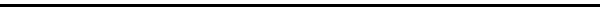 English Major RequirementsTo satisfy the English major, the student must present for the degree 30 credits of English coursework, 2000-level or above, as set forth below.  Courses marked with an asterisk * will apply toward the indicated category as well as the Distribution Requirement.  English courses that are 2000 level or above and not listed in categories B-E will apply toward the Elective Courses category.  A. Introduction to Literary Studies: 2600 (3 credits) – This course should be taken within a semester of declaring the major or at its next offering.  Semester completed: B. Literary Histories and Areas (9 credits) One course from group 1, one course from group 2, and one course from group 3C.  Genre (3 credits) – One course from the following:D. Major Author (3 Credits) – One course from the following:E. Advanced Study (3 credits) – One course from the following:These courses satisfy the requirement for Writing in the Major and Informational Literacy.  Course topics will vary by instructor.F. Elective Courses (9 credits) –In addition to courses used to satisfy requirements A-E above, nine credits must be chosen from English courses numbered 2000 or above. Course numbers used to satisfy requirements A-E may be used toward satisfaction of requirement F only when they designate a second or third section of a course repeated for credit with a change of topic.Distribution Requirement: At least two courses must concern literature written before 1800. Courses applied toward categories B-F may also apply toward this requirement. Courses satisfying this requirement are: 2100, 2107, 2200, 3111, 3113, 3115, 3301, 3303, 3501, 3503, 3505, 3507, 3652, 4965W. List completed courses here:  RELATED COURSE REQUIREMENT No fewer than 12 credits in non-English courses numbered 2000 or above, none taken on a pass-fail basis. Approved and restricted courses for this requirement can be found at advising.english.uconn.edu under plans of study.List Department & Course*** Students must complete a minimum of 45 credits of 2000 level or above coursework***Find course descriptions and more information at advising.English.uconn.eduPlan of Study Catalog Year 2017 - 2020 updated 5/6/2022			Group 1: British Literature2100 – British Literature I*2101 – British Literature II3111/W – Medieval English Literature*3113/W – Renaissance English Literature*3115/W – Restoration and 18th-Century English Literature*3117/W – Romantic British Literature3118/W – Victorian British Literature3123/W – British Literature from 1890 to the Mid-Twentieth Century3124/W – British Literature since the Mid-Twentieth CenturyGroup 2: American Literature2200 – Literature and Culture of North America before 1800*2201/W – American Literature to 18802203/W – American Literature Since 18802214/W – Black American Writers I3207/W – American Literature since the Mid-Twentieth Century3210 – Native American Literature3212 – Asian American Literature3213/W – Eighteenth- and Nineteenth-Century African American Literature3215/W – Twentieth- and Twenty-First Century African American Literature3218/W – Ethnic Literatures of the United States3220/W – Jewish American Literature and Culture3605 – Latina/o Literature3607 – Studies in Latina/o LiteratureGroup 3: Anglophone & Postcolonial Literature2301/W – World Literature in English3120 – Irish Literature in English to 19393122/W – Irish Literature in English since 19393318 – Literature and Culture of the Third World3319 – Topics in Postcolonial Studies3320 – Literature and Culture of India2401 – Poetry2405 – Drama2407 – The Short Story2408 – Modern Drama2409 – The Modern Novel3501 – Chaucer*3503 – Shakespeare I*3505 – Shakespeare II*3507 – Milton*3509 – Studies in Individual Writers4101W – Advanced Study: British Literature4201W – Advanced Study: American Literature4203W –Advanced Study: Ethnic Literature4301W – Advanced Study: Anglophone Literature4302W – Advanced Study: Literature of Australia, Canada, Ireland, and New Zealand4401W – Advanced Study: Poetry4405W – Advanced Study: Drama4407W – Advanced Study: Prose4600W – Seminars in Literature4601W – Advanced Study: Literary Criticism and Theory4613W – Advanced Study: Lesbian, Gay, Bisexual, and Transgender Literature4965W – Advanced Studies in Early Literature in English*1.2.3.1)2)3)4)